School Located Vaccination Event (SLVE) Evaluation ChecklistRedistribute leftover vaccineDistribute feedback surveys (staff/volunteers, school staff, parents/ guardians, etc.)Send summary reports to each participating schoolHold debriefs meetings with core planning partnersSummarize and consolidate feedback and make programmatic changes as neededCreate summary reports and participation reportsConduct inventory of administrative and medical suppliesReconcile budget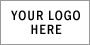 